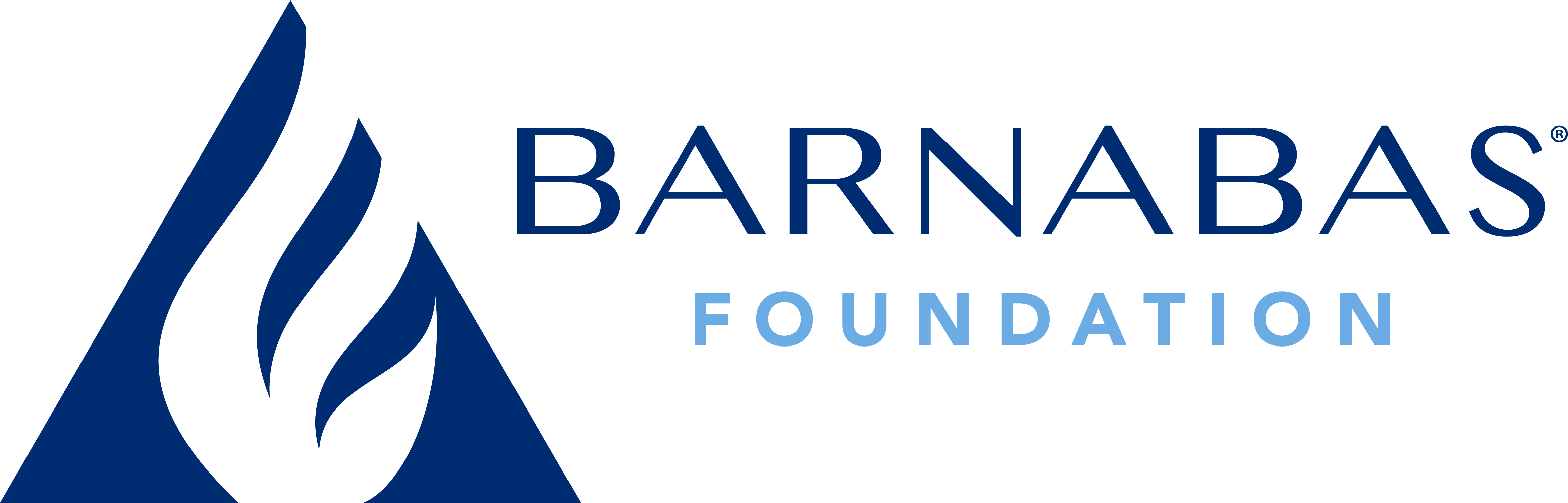 More Bang than Your Buck! 
Four gifts that have big impact AND reduce your taxes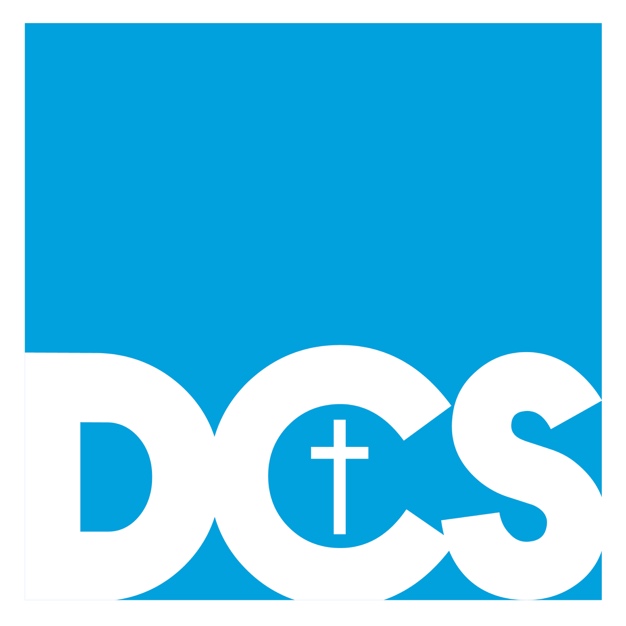 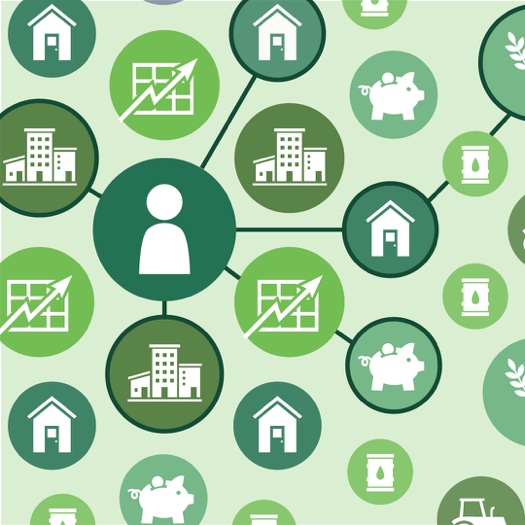 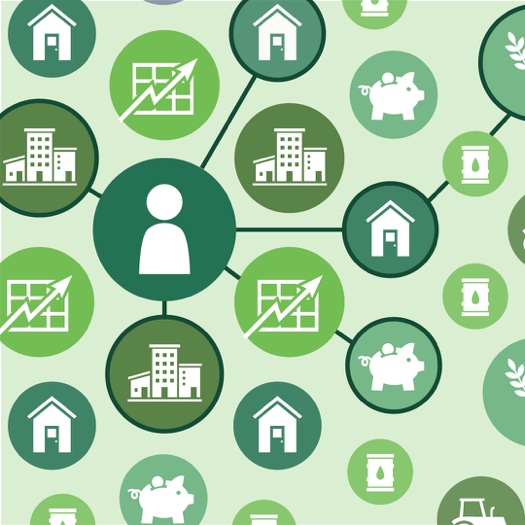 Giving from your wallet is a great and familiar way to support Dutton Christian School– but there may be more cost-effective ways for you to give. If you have appreciated stock that you’ve owned for at least a year, you can receive a double tax benefit by donating this stock to Dutton Christian School. Not only will you receive a tax deduction for the fair market value of the stock, but you’ll also avoid paying capital gains tax. Do you have real estate that has increased in value that you no longer need? Consider giving all or a portion of the property as a gift, prior to a sale. By doing so, you can bypass the capital gain and receive a charitable deduction. 

If you are 70 ½ or older, you can make tax-free distributions from your IRA (individual retirement account), up to a maximum of $100,000 per year. These gifts count toward your annual required minimum distribution, and none of the IRA distribution will be included in your adjusted gross income. Farmers can experience significant tax savings by gifting machinery and commodities – such as grains, soybeans, fruit and even livestock – before they are sold. You’ll reduce your taxable income, and you may be able to deduct the production costs for commodities, such as fertilizer or irrigation.Ready to learn more about how you can support Dutton Christian School in smart and powerful ways? Contact Dan Netz by calling 616-698-8660 ext 3 or emailing dnetz@duttonchristianschool.org.